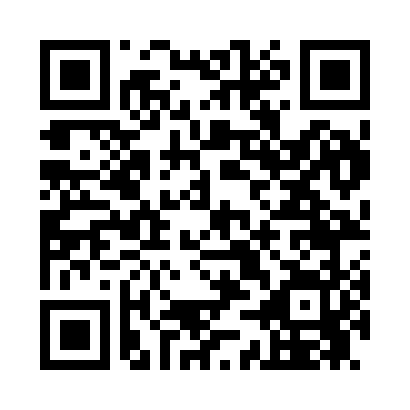 Prayer times for Cottonwood Park, Alabama, USAWed 1 May 2024 - Fri 31 May 2024High Latitude Method: Angle Based RulePrayer Calculation Method: Islamic Society of North AmericaAsar Calculation Method: ShafiPrayer times provided by https://www.salahtimes.comDateDayFajrSunriseDhuhrAsrMaghribIsha1Wed4:476:0112:474:287:338:472Thu4:466:0012:474:287:338:483Fri4:455:5912:474:287:348:494Sat4:435:5912:474:297:358:505Sun4:425:5812:464:297:368:516Mon4:415:5712:464:297:368:527Tue4:405:5612:464:297:378:538Wed4:395:5512:464:297:388:549Thu4:385:5412:464:297:398:5510Fri4:375:5312:464:297:398:5611Sat4:365:5312:464:297:408:5712Sun4:355:5212:464:297:418:5813Mon4:345:5112:464:297:428:5914Tue4:335:5012:464:297:429:0015Wed4:325:5012:464:297:439:0116Thu4:315:4912:464:297:449:0217Fri4:305:4812:464:297:459:0318Sat4:295:4812:464:297:459:0419Sun4:285:4712:464:297:469:0520Mon4:285:4712:464:307:479:0621Tue4:275:4612:464:307:479:0722Wed4:265:4512:474:307:489:0723Thu4:255:4512:474:307:499:0824Fri4:255:4412:474:307:499:0925Sat4:245:4412:474:307:509:1026Sun4:235:4412:474:307:519:1127Mon4:235:4312:474:307:519:1228Tue4:225:4312:474:317:529:1329Wed4:225:4212:474:317:539:1330Thu4:215:4212:474:317:539:1431Fri4:215:4212:484:317:549:15